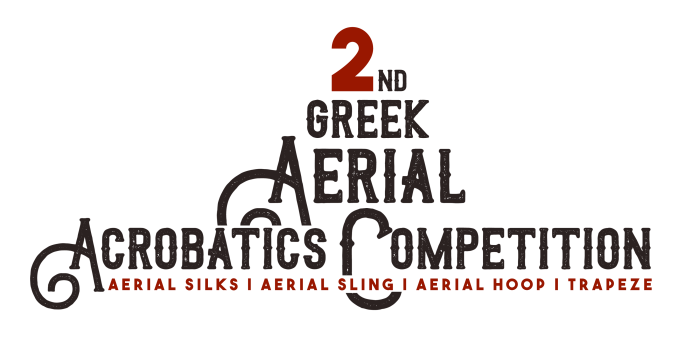 Τόπος διεξαγωγής: Κλειστό γήπεδο Ικονίου ΠεράματοςΗμερομηνία: Κυριακή 12 Μαίου 2019www.greekaerialcompetition.comΑΙΤΗΣΗ ΣΥΜΜΕΤΟΧΗΣ			          ΚΑΤΗΓΟΡΙΕΣ ΣΥΜΜΕΤΟΧΗΣ*αναγράφετε μόνο το νούμερο της κατηγορίας συμμετοχής (π.χ. 405, για trapeze kids 11-13 advanced)Περιγραφή οργάνου κατηγορίας free choice:				ΚΑΤΗΓΟΡΙΑ  DUO				ΚΑΤΗΓΟΡΙΑ TEAM			     ΚΑΤΗΓΟΡΙΑ AERIAL ARTIST*επιλέξτε κυκλώνοντας 3 από τις 4 κατηγορίες για συμμετοχής σας (αν δηλώσετε 4, θα βαθμολογηθούν οι 3 καλύτερες)Ο αιτών / αιτούσα δηλώνει ότι συναινεί με την χρήση – επεξεργασία και τήρηση των στοιχείων που έχουν δοθεί στην αίτηση συμμετοχής από τον ίδιο – ίδια για τους σκοπούς του διαγωνισμού. Οι διοργανωτές του δεύτερου πανελλήνιου εναέριου διαγωνισμού δηλώνουν ότι έχουν συμμορφωθεί με τις διατάξεις του Κανονισμού περί προστασίας προσωπικών δεδομένων.Οι πληροφορίες που συλλέγονται θα τηρούνται (και δεν θα επικοινωνούνται σε 3ους εκτός τους διοργανωτές η τους εξουσιοδοτημένους εθελοντές της διοργάνωσης ) σε αρχείο του ηλεκτρονικού ταχυδρομείο της διοργάνωσης (το οποίο θα απαιτεί κωδικό για να υπάρξει πρόσβαση).Η τήρηση του αρχείου θα διατηρηθεί έως και 6 μήνες μετά την ολοκλήρωση του διαγωνισμού.Οποιαδήποτε επεξεργασία των στοιχείων θα γίνει για τους σκοπούς του διαγωνισμού.ΑΠΑΡΑΊΤΗΤΩΣ ΠΡΕΠΕΙ ΝΑ ΑΠΟΣΤΑΛΟΥΝ ΜΑΖΙ ΜΕ ΤΗΝ ΦΟΡΜΑ ΣΥΜΜΕΤΟΧΗΣ :ΤΟ ΜΟΥΣΙΚΟ ΚΟΜΜΑΤΙ ΠΟΥ ΘΑ ΧΡΗΣΙΜΟΠΟΙΗΘΕΙ (ΔΕΙΤΕ ΚΑΝΟΝΙΣΜΟΥΣ)ΣΕ ΗΛΕΚΤΡΟΝΙΚΗ ΜΟΡΦΗ ΤΟ ΑΠΟΚΟΜΜΑ ΚΑΤΑΘΕΣΗΣ ΣΥΜΜΕΤΟΧΗΣ ​​Τράπεζα κατάθεσης: HSBC bankΌνομα κατόχου: Angelos StamatiadisΑριθμός λογαριασμού: iban GR 650710 0390 0000 3909 0030 195ΠΡΟΣΟΧΗΑν δεν συμπληρωθούν τα παραπάνω στοιχεία δεν θα θεωρείται έγκυρη η συμμετοχή.Διαβάστε προσεκτικά τους κανονισμούς του διαγωνισμού.ΟΙ ΕΓΓΡΑΦΕΣ ΘΑ ΓΙΝΟΝΤΑΙ ΔΕΚΤΕΣ ΜΕΧΡΙ ΚΑΙ ΤΙΣ 14/04/2019ΟΝΟΜΑΤΕΠΩΝΥΜΟΗΜΕΡΟΜΗΝΙΑ ΓΕΝΝΗΣΗΣE-MAILΤΗΛΕΦΩΝΟ ΕΠΙΚΟΙΝΩΝΙΑΣΣΥΛΛΟΓΟΣΠΡΟΠΟΝΗΤΗΣ                                                                      ΤΗΛ.swivelΝΑΙ          ΟΧΙ8 - ringΝΑΙ          ΟΧΙΜέγεθος hoop90cm       100cmΟΝΟΜΑΤΕΠΩΝΥΜΟ ΣΥΝΑΘΛΗΤΗΗΜΕΡΟΜΗΝΙΑ ΓΕΝΝΗΣΗΣ ΣΥΝΑΘΛΗΤΗΟΡΓΑΝΟ ΔΙΑΓΩΝΙΣΜΟΥΟΝΟΜΑΤΕΠΩΝΥΜΟΗΜ. ΓΕΝΝΗΣΗΣΟΡΓΑΝΟ ΔΙΑΓΩΝΙΣΜΟΥΑΘΛΗΤΗΣ 1ΑΘΛΗΤΗΣ 2ΑΘΛΗΤΗΣ 3ΑΘΛΗΤΗΣ 4Aerial silksAerial slingAerial hooptrapezeAdults108     109208     209308     309408     409Young106     107206     207306     307406     407